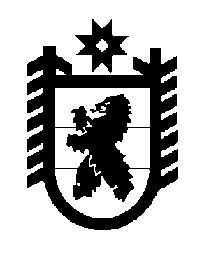 Российская Федерация Республика Карелия    ПРАВИТЕЛЬСТВО РЕСПУБЛИКИ КАРЕЛИЯПОСТАНОВЛЕНИЕот  1 декабря 2015 года № 381-Пг. Петрозаводск О разграничении имущества, находящегося в муниципальной собственности муниципального образования «Сегежский муниципальный район»В соответствии с Законом Республики Карелия от 3 июля 2008 года № 1212-ЗРК «О реализации части 111 статьи 154 Федерального закона 
от 22 августа 2004 года № 122-ФЗ «О внесении изменений в законодательные акты Российской Федерации и признании утратившими силу некоторых законодательных актов Российской Федерации в связи с принятием федеральных законов  «О внесении изменений и дополнений в Федеральный закон «Об общих принципах организации законодательных (представительных) и исполнительных органов государственной власти субъектов Российской Федерации» и «Об общих принципах организации местного самоуправления в Российской Федерации» Правительство Республики Карелия п о с т а н о в л я е т:1. Утвердить перечень имущества, находящегося в муниципальной собственности муниципального образования «Сегежский муниципальный район», передаваемого в муниципальную собственность муниципального образования «Сегежское городское поселение», согласно приложению.2. Право собственности на передаваемое имущество возникает у муниципального образования «Сегежское городское поселение» со дня вступления в силу настоящего постановления.             ГлаваРеспублики  Карелия                                                               А.П. ХудилайненПереченьимущества, находящегося в муниципальной собственности муниципального образования «Сегежский муниципальный район», передаваемого в муниципальную собственность  муниципального образования «Сегежское городское поселение»______________Приложение к постановлению Правительства Республики Карелия                от  1 декабря 2015 года № 381-П№п/пНаименованиеимуществаАдрес местонахожденияимуществаИндивидуализирующиехарактеристики имуществаКомната № 3г. Сегежа, ул. Рихарда Зорге, д. 1, кв. 19площадь 18,0 кв. мКомната № 4г. Сегежа, ул. Рихарда Зорге, д. 1, кв. 19площадь 22,0 кв. мКвартира № 4г. Сегежа, ул. Гористая, д. 97площадь 45,8 кв. м